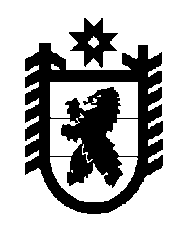 Российская Федерация Республика Карелия    РАСПОРЯЖЕНИЕГЛАВЫ РЕСПУБЛИКИ КАРЕЛИЯ1. Внести в распоряжение Главы Республики Карелия от 15 января 2009 года № 16-р (Собрание законодательства Республики Карелия, 2009, № 1, ст. 44; 2016, № 1, ст. 50) следующие изменения:1) в пункте 3 слова «Государственный контрольный комитет Республики Карелия» заменить словами «Администрацию Главы Республики Карелия»;2) в пункте 4 слова «Государственный контрольный комитет Республики Карелия» заменить словами «Администрацию Главы Республики Карелия»;3) в Порядке представления отчетов исполнительных органов государственной власти Республики Карелия о реализации мер антикоррупционной политики, утвержденном указанным распоряжением:в пункте 1 слова «Государственный контрольный комитет Республики Карелия» заменить словами «Администрацию Главы Республики Карелия»;в пункте 4 слова «Государственный контрольный комитет Республики Карелия» заменить словами «Администрация Главы Республики Карелия».2. Внести в распоряжение Главы Республики Карелия от 4 июля 
2017 года № 297-р следующие изменения:1) в пункте 2 слова «Государственному контрольному комитету Республики Карелия» заменить словами «Администрации Главы Республики Карелия»;2) в Плане мероприятий по противодействию коррупции на территории Республики Карелия на 2017 – 2019 годы (далее – План мероприятий), утвержденном указанным распоряжением:в графе 4 пункта 1.1 слова «Государственный контрольный комитет Республики Карелия» заменить словами «Администрация Главы Республики Карелия»;в графе 4 пункта 1.5 слова «Государственный контрольный комитет Республики Карелия» заменить словами «Администрация Главы Республики Карелия»;в графе 4 пункта 1.6 слова «Государственный контрольный комитет Республики Карелия» заменить словами «Администрация Главы Республики Карелия»;в графе 4 пункта 1.7 слова «Государственный контрольный комитет Республики Карелия» заменить словами «Администрация Главы Республики Карелия»;в графе 2 пункта 1.9 слова «Государственный контрольный комитет Республики Карелия» заменить словами «Администрацию Главы Республики Карелия»;в графе 4 пункта 1.10 слова «Государственный контрольный комитет Республики Карелия» заменить словами «Администрация Главы Республики Карелия»;в графе 2 пункта 1.11 слова «Государственный контрольный комитет Республики Карелия» заменить словами «Администрацию Главы Республики Карелия»;в графе 4 пункта 1.12 слова «Государственный контрольный комитет Республики Карелия» заменить словами «Администрация Главы Республики Карелия»;в графе 4 пункта 1.14 слова «Государственный контрольный комитет Республики Карелия» заменить словами «Администрация Главы Республики Карелия»;в графе 4 пункта 1.15 слова «Государственный контрольный комитет Республики Карелия» заменить словами «Администрация Главы Республики Карелия»;в графе 4 пункта 1.16 слова «Государственный контрольный комитет Республики Карелия» заменить словами «Администрация Главы Республики Карелия»;в графе 4 пункта 2.8 слова «Государственный контрольный комитет Республики Карелия» заменить словами «Администрация Главы Республики Карелия»;в графе 4 пункта 2.12 слова «Государственный контрольный комитет Республики Карелия» заменить словами «Администрация Главы Республики Карелия»;в графе 4 пункта 2.13 слова «Государственный контрольный комитет Республики Карелия» заменить словами «Администрация Главы Республики Карелия»;в графе 4 пункта 2.15 слова «Государственный контрольный комитет Республики Карелия» заменить словами «Администрация Главы Республики Карелия»;в графе 4 пункта 2.18 слова «Государственный контрольный комитет Республики Карелия» заменить словами «Администрация Главы Республики Карелия»;в графе 4 пункта 2.19 слова «Государственный контрольный комитет Республики Карелия» заменить словами «Администрация Главы Республики Карелия»;в графе 4 пункта 2.20 слова «Государственный контрольный комитет Республики Карелия» заменить словами «Администрация Главы Республики Карелия»;в графе 4 пункта 2.21 слова «Государственный контрольный комитет Республики Карелия» заменить словами «Администрация Главы Республики Карелия»;в графе 4 пункта 2.22 слова «Государственный контрольный комитет Республики Карелия» заменить словами «Администрация Главы Республики Карелия»;в графе 4 пункта 4.1 слова «Государственный комитет Республики Карелия по управлению государственным имуществом и организации закупок» заменить словами «Министерство имущественных и земельных отношений Республики Карелия»;в графе 4 пункта 4.2 слова «Государственный комитет Республики Карелия по управлению государственным имуществом и организации закупок» заменить словами «Министерство имущественных и земельных отношений Республики Карелия»;в графе 4 пункта 4.3 слова «Государственный комитет Республики Карелия по управлению государственным имуществом и организации закупок» заменить словами «Министерство имущественных и земельных отношений Республики Карелия»;в графе 4 пункта 4.4 слова «Государственный комитет Республики Карелия по управлению государственным имуществом и организации закупок» заменить словами «Министерство имущественных и земельных отношений Республики Карелия»;в графе 4 пункта 4.5 слова «Государственный комитет Республики Карелия по управлению государственным имуществом и организации закупок» заменить словами «Министерство имущественных и земельных отношений Республики Карелия»;в пункте 4.6:в графе 2 слова «(в том числе путем подключения к работе 
в АИС Государственного контрольного комитета Республики Карелия)» исключить;в графе 4 слова «Государственный комитет Республики Карелия 
по управлению государственным имуществом и организации закупок» заменить словами «Министерство имущественных и земельных отношений Республики Карелия»;в графе 4 пункта 4.7 слова «Государственный комитет Республики Карелия по управлению государственным имуществом и организации закупок» заменить словами «Министерство имущественных и земельных отношений Республики Карелия»;в графе 4 пункта 4.9 слова «Государственный контрольный комитет Республики Карелия» заменить словами «Администрация Главы Республики Карелия»;в графе 4 пункта 4.10 слова «Государственный контрольный комитет Республики Карелия» заменить словами «Администрация Главы Республики Карелия»;в графе 4 пункта 4.11 слова «Государственный контрольный комитет Республики Карелия» заменить словами «Администрация Главы Республики Карелия»;в графе 4 пункта 5.1 слова «Государственный контрольный комитет Республики Карелия» заменить словами «Администрация Главы Республики Карелия»;в графе 4 пункта 5.4 слова «Государственный контрольный комитет Республики Карелия» заменить словами «Администрация Главы Республики Карелия»;в графе 4 пункта 6.5 слова «Государственный контрольный комитет Республики Карелия» заменить словами «Администрация Главы Республики Карелия»;в графе 4 пункта 6.6 слова «Государственный контрольный комитет Республики Карелия» заменить словами «Администрация Главы Республики Карелия»;в графе 4 пункта 6.7 слова «Государственный контрольный комитет Республики Карелия» заменить словами «Администрация Главы Республики Карелия»;в графе 4 пункта 6.8 слова «Государственный контрольный комитет Республики Карелия» заменить словами «Администрация Главы Республики Карелия»;в графе 4 пункта 6.9 слова «Государственный контрольный комитет Республики Карелия» заменить словами «Администрация Главы Республики Карелия».Исполняющий обязанности Главы Республики Карелия                                                               А.Е. Чепикг. Петрозаводск28 декабря 2017 года№ 710-р